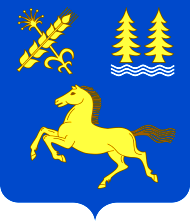 РЕШЕНИЕОб утверждении новой редакции «Положения об администрациисельского поселения Ариевский сельсовет муниципального района Дуванский район Республики Башкортостан»В соответствии с Федеральными законами «Об общих принципах организации местного самоуправления в Российской Федерации» от 06 октября 2003 года № 131-ФЗ, Законом Республики Башкортостан от 18 марта 2005 годам № 162-з «О местном самоуправлении в Республике Башкортостан», а также учитывая изменения в действующем законодательстве, в целях приведения  муниципального нормативного правового акта в соответствие с действующим законодательством, Совет сельского поселения  Ариевский сельсовет муниципального района Дуванский район Республики Башкортостан, р е ш и л:Утвердить «Положение об администрации сельского поселения Ариевский сельсовет муниципального района Дуванский район Республики Башкортостан» в новой редакции согласно приложению.Признать решение Совета сельского поселения Ариевский сельсовет от 22.06.2011 года № 29 «Об утверждении положения об администрации сельского поселения Ариевский сельсовет муниципального района Дуванский район Республики Башкортостан»,  с учетом изменений внесенных решением № 48 от 14.12.2016 года  утратившим силу. 3.   Настоящее решение разместить на информационном стенде в здании администрации сельского поселения Ариевский сельсовет муниципального района Дуванский район Республики Башкортостан и на официальном сайте   в сети Интернет  https://arievo.ru/ Контроль за исполнением настоящего решения возложить на постоянную комиссию Совета сельского поселения Ариевский сельсовет муниципального района Дуванский район Республики Башкортостан по бюджету, налогам и вопросам собственности.Глава сельского поселения 					              М.М. Ахметгалин16 августа 2022 года№114  Утверждено решением Советасельского поселенияАриевский сельсовет муниципального района Дуванский районРеспублики Башкортостанот  16 августа 2022 г. №114Положение об Администрации сельского поселения  Ариевскийсельсовет муниципального района Дуванский район Республики Башкортостан (новая редакция)І. Общие положения1.1. Настоящее Положение разработано в соответствии с Федеральным законом от 6 октября 2003 года № 131-ФЗ «Об общих принципах организации местного самоуправления в Российской Федерации», Законом Республики Башкортостан от 18 марта 2005 года № 162-з «О местном самоуправлении в Республике Башкортостан», Уставом сельского поселения Ариевский сельсовет муниципального района Дуванский район Республики Башкортостан, устанавливает основные принципы деятельности и полномочия Администрации сельского поселения Ариевский  сельсовет муниципального района Дуванский район Республики Башкортостан как исполнительно-распорядительного органа местного самоуправления.1.2. Администрация сельского поселения Ариевский  сельсовет муниципального района Дуванский район Республики Башкортостан (далее - Администрация) - исполнительно-распорядительный орган местного самоуправления, наделенный Уставом сельского поселения Ариевский сельсовет муниципального района Дуванский район Республики Башкортостан полномочиями по решению вопросов местного значения и полномочиями для осуществления отдельных государственный полномочий, переданных ему федеральными законами и законами Республики Башкортостан.1.3. Администрация подконтрольна и подотчетна Совету сельского поселения  Ариевский  сельсовет муниципального района Дуванский район Республики Башкортостан (далее - Совет) в пределах его компетенции, установленной Уставом сельского поселения Ариевский сельсовет муниципального района Дуванский район Республики Башкортостан, а по вопросам осуществления отдельных государственных полномочий, переданных федеральными законами и законами Республики Башкортостан – уполномоченному органу.1.4. Администрация является юридическим лицом, имеет свою печать, счета в банках и другие реквизиты.Полное наименование - Администрация сельского поселения Ариевский  сельсовет муниципального района Дуванский район Республики Башкортостан.Сокращенное название – Администрация  МО  Ариевский сельсовет  Дуванского район РБ.1.5. Юридический адрес Администрации: 452539, Республика Башкортостан Дуванский район, с. Ариево, ул. Салавата Юлаева, 41.6. Администрация в своей деятельности руководствуется Конституцией Российской Федерации, федеральными законами, указами и распоряжениями Президента Российской Федерации, постановлениями и распоряжениями Правительства Российской Федерации, иными нормативными правовыми актами Российской Федерации, Конституцией Республики Башкортостан, законами Республики Башкортостан, постановлениями и распоряжениями Правительства Республики Башкортостан, Президента Республики Башкортостан, главы сельского поселения, Уставом сельского поселения, решениями Совета сельского поселения и настоящим Положением.1.7. Администрация осуществляет свою деятельность во взаимодействии с органами государственной власти Российской Федерации и Республики Башкортостан, органами местного самоуправления муниципального района Дуванский  район (далее – муниципальный район), органами местного самоуправления сельских поселений муниципального района в соответствии с федеральными и республиканскими законами, договорами между Администрацией и органами местного самоуправления муниципального района, с органами местного самоуправления сельских поселений муниципального района.1.8. Администрация формируется главой сельского поселения в соответствии с утвержденной Советом сельского поселения структурой Администрации. В структуру Администрации могут входить структурные подразделения органов Администрации (отделы, секторы).1.9. Лица, осуществляющие деятельность на муниципальных должностях муниципальной службы в Администрации, являются муниципальными служащими. Правовая регламентация муниципальной службы определяется действующим законодательством, нормативно-правовыми актами органов местного самоуправления сельского поселения Ариевский сельсовет муниципального района Республики Башкортостан и отражается в трудовых договорах, контрактах, заключаемых в соответствии с требованиями трудового законодательства и Устава сельского поселения Ариевский сельсовет муниципального района Дуванский район Республики Башкортостан.1.10. Администрация оказывает материально-техническую и организационную поддержку деятельности Совета с целью обеспечения условий для осуществления депутатами своих полномочий.2. Полномочия АдминистрацииАдминистрация осуществляет следующие полномочия:2.1.1. В области социально-экономического развития сельского поселения, управления муниципальной собственностью:разрабатывает и представляет на утверждение Совету проект бюджета сельского поселения Ариевский сельсовет муниципального района Дуванский район Республики Башкортостан (далее – сельское поселение), обеспечивает исполнение бюджета, составляет отчет об его исполнении и представляет его на утверждение Совету;готовит предложения и вносит в Совет проекты решений об установлении, изменении и отмене местных налогов и сборов, предоставлении льгот отдельным категориям граждан и юридическим лицам;разрабатывает и утверждает муниципальные программы и планы (прогнозы) комплексного социально-экономического развития сельского поселения, организует их исполнение, принимает участие в реализации ведомственных целевых программ;в установленном действующим законодательством порядке создает муниципальные предприятия и учреждения, утверждает их уставы (положения), решает вопросы их организации и ликвидации;формирует и размещает муниципальный заказ;ведет реестр объектов муниципальной собственности сельского поселения;координирует деятельность и развитие предприятий, учреждений и иных организаций, находящихся в муниципальной собственности;назначает и освобождает в соответствии с действующим законодательством и срочными трудовыми договорами руководителей муниципальных предприятий и учреждений, заслушивает отчеты об их деятельности;содействует развитию сельскохозяйственного производства в сельском поселении, создает условия для развития малого и среднего предпринимательства;осуществляет в установленном Советом порядке управление, владение, пользование и распоряжение муниципальной собственностью;организует сбор статистических показателей, характеризующих состояние экономики и социальной сферы сельского поселения, представляет указанные данные в органы государственной власти в соответствии с действующим законодательством;разрабатывает муниципальные минимальные социальные стандарты и другие нормативы расходов местного бюджета на решение вопросов местного значения;осуществляет контроль за :1) соответствием информации об объеме финансового обеспечения, включенной в планы закупок, информации об объеме финансового обеспечения для осуществления закупок, утвержденном и доведенном до заказчика;2) соответствием информации об идентификационных кодах закупок и об объеме финансового обеспечения для осуществления данных закупок, содержащихся:а) в планах-графиках, информации, содержащейся в документации о закупках;б) в извещениях об осуществлении закупок, в документации о закупках, информации содержащейся в документации о закупках;в) в протоколах определения поставщиков (подрядчиков, исполнителей), информации содержащейся в документации о закупках;г) в условиях проектов контрактов, направляемых участникам закупок, с которыми заключаются контракты, информации, содержащейся в протоколах определения поставщиков (подрядчиков, исполнителей):д) в реестре контрактов, заключенных заказчиками, условиям контрактовосуществляет иные полномочия, предусмотренные законодательством.2.1.2. В области архитектуры, градостроительства, сельского хозяйства, использования земли и природных ресурсов, охраны природы:   утверждение генеральных планов поселения, правил землепользования и застройки, утверждение подготовленной на основе генеральных планов поселения документации по планировке территории, выдача градостроительного плана земельного участка, расположенного в границах поселения, выдача разрешений на строительство (за исключением случаев, предусмотренных Градостроительным кодексом Российской Федерации, иными федеральными законами), разрешений на ввод объектов в эксплуатацию при осуществлении строительства, реконструкции объектов капитального строительства, расположенных на территории поселения, утверждение местных нормативов градостроительного проектирования поселений, резервирование земель и изъятие земельных участков в границах поселения для муниципальных нужд, осуществление в случаях, предусмотренных Градостроительным кодексом Российской Федерации, осмотров зданий, сооружений и выдача рекомендаций об устранении выявленных в ходе таких осмотров нарушений, направление уведомления о соответствии указанных в уведомлении о планируемых строительстве или реконструкции объекта индивидуального жилищного строительства или садового дома (далее - уведомление о планируемом строительстве) параметров объекта индивидуального жилищного строительства или садового дома установленным параметрам и допустимости размещения объекта индивидуального жилищного строительства или садового дома на земельном участке, уведомления о несоответствии указанных в уведомлении о планируемом строительстве параметров объекта индивидуального жилищного строительства или садового дома установленным параметрам и (или) недопустимости размещения объекта индивидуального жилищного строительства или садового дома на земельном участке, уведомления о соответствии или несоответствии построенных или реконструированных объекта индивидуального жилищного строительства или садового дома требованиям законодательства о градостроительной деятельности при строительстве или реконструкции объектов индивидуального жилищного строительства или садовых домов на земельных участках, расположенных на территориях поселений, принятие в соответствии с гражданским законодательством Российской Федерации решения о сносе самовольной постройки, решения о сносе самовольной постройки или ее приведении в соответствие с предельными параметрами разрешенного строительства, реконструкции объектов капитального строительства, установленными правилами землепользования и застройки, документацией по планировке территории, или обязательными требованиями к параметрам объектов капитального строительства, установленными федеральными законами (далее также - приведение в соответствие с установленными требованиями), решения об изъятии земельного участка, не используемого по целевому назначению или используемого с нарушением законодательства Российской Федерации, осуществление сноса самовольной постройки или ее приведения в соответствие с установленными требованиями в случаях, предусмотренных Градостроительным кодексом Российской Федерации; принятие решений о комплексном развитии территорий в случаях, предусмотренных ГрК РФ от 29.12.2004 № 190-ФЗ  утверждает правил благоустройства территории поселения, осуществляет контроль за их соблюдением, организует благоустройство территории поселения в соответствии с указанными правилами, а также организует использование, охрану, защиту, воспроизводство городских лесов, лесов особо охраняемых природных территорий, расположенных в границах населенных пунктов поселения; разрабатывает и реализует муниципальные программы по регулированию земельных отношений, рациональному использованию и охране земель;  предоставляет земельные участки в установленном законодательством порядке в собственность, аренду и иные виды землепользования; ведет реестр земельных участков, реестр арендаторов земельных участков; в установленном порядке изымает земельные участки в границах сельского поселения для муниципальных нужд; в установленном порядке осуществляет землеустройство, выдает разрешение на проведение землеустроительных работ, осуществляет вынос участков земли в натуре, устанавливает границы земельных участков (осуществляет формирование земельных участков);   присваивает адреса объектам адресации, изменяет адреса объектов адресации, аннулирует их в соответствии с установленными Правительством Российской Федерации правилами присвоения, изменения, аннулирования адресов;  размещает сведения об адресах в государственном адресном реестре в соответствии с порядком ведения государственного адресного реестра. выступает заказчиком на строительство и ремонт объектов социальной и производственной инфраструктуры, создаваемых за счет бюджетных средств или на основе долевого участия; выдает застройщикам независимо от форм собственности и ведомственной подчиненности технические условия, разрешения на проектирование и строительство, реконструкцию объектов недвижимости; приостанавливает строительство, осуществляемое с нарушением утвержденных проектов и правил застройки муниципального образования; участвует в соответствии с федеральным законом в выполнении комплексных кадастровых работ; принимает решения и проводит на территории поселения мероприятия по выявлению правообладателей ранее учтенных объектов недвижимости, направляет сведения о правообладателях данных объектов недвижимости для внесения в Единый государственный реестр недвижимости; осуществляет иные полномочия, предусмотренные законодательством.2.1.3. В области жилищного, коммунального, торгового обслуживания, благоустройства и охраны окружающей среды: распределяет в установленном порядке муниципальный жилищный фонд; ведет учет граждан, нуждающихся в улучшении жилищных условий, предоставляет малоимущим гражданам, нуждающимся в улучшении жилищных условий, жилые помещения в муниципальном жилищном фонде; принимает решение о предоставлении жилых помещений в муниципальном специализированном жилищном фонде; организует строительство, содержание и ремонт муниципального жилищного фонда; привлекает население к управлению жилищным фондом; рассматривает и выносит на Совет сельского поселения для утверждения цены (тарифы) на услуги, предоставляемые муниципальными предприятиями и муниципальными учреждениями, если иное не предусмотрено федеральными законами; осуществляет полномочия в области использования автомобильных дорог и осуществления дорожной деятельности в соответствии с законодательством Российской Федерации; организует благоустройство и озеленение территории сельского поселения, использование и охрану лесов особо охраняемых природных территорий, расположенных в границах населенных пунктов поселения, водоемов; создает условия для массового отдыха жителей сельского поселения и организует обустройство мест массового отдыха населения; создает условия для обеспечения жителей муниципального образования услугами торговли, общественного питания и бытового обслуживания; осуществляет защиту прав потребителей; осуществляет свою деятельность в области обращения с отходами в соответствии с действующим законодательством; организует мероприятия по охране окружающей среды в границах муниципального образования; устанавливает нумерацию домов, определяет названия улиц; организует освещение улиц и установку указателей с названиями улиц и номерами домов; осуществляет организацию ритуальных услуг и содержание мест захоронения; осуществляет иные полномочия, предусмотренные законодательством.2.1.4.	В области образования, охраны здоровья, физической культуры и спорта, социально-культурного обслуживания населения, транспорта и связи: содействует развитию на территории сельского поселения муниципальной сети учреждений образования, культуры, спорта и здравоохранения; определяет основные задачи и направления развития физической культуры и спорта с учетом местных условий и возможностей, принятие и реализация местных программ развития физической культуры и спорта;  развивает школьный и массовый спорт; популяризирует физическую культуру и спорт среди различных групп населения; организует проведение муниципальных официальных физкультурных мероприятий и спортивных мероприятий, а также организует физкультурно-спортивную работу по месту жительства граждан; утверждает и реализует календарные планы физкультурных мероприятий и спортивных мероприятий муниципальных образований, в том числе включающих в себя физкультурные мероприятия и спортивные мероприятия по реализации комплекса ГТО; организовывает медицинское обеспечение официальных физкультурных мероприятий и спортивных мероприятий муниципальных образований; содействует обеспечению общественного порядка и общественной безопасности при проведении на территориях муниципальных образований официальных физкультурных мероприятий и спортивных мероприятий; осуществляет контроля за соблюдением организациями, созданными муниципальными образованиями и осуществляющими спортивную подготовку, федеральных стандартов спортивной подготовки в соответствии с законодательством Российской Федерации; организует развитие детско-юношеского спорта в целях создания условий для подготовки спортивных сборных команд муниципальных образований и участие в обеспечении подготовки спортивного резерва для спортивных сборных команд субъектов Российской Федерации;  наделяете некоммерческие организации правом по оценке выполнения нормативов испытаний (тестов) комплекса ГТО; по согласованию с Советом создает, развивает и обеспечивает охрану лечебно-оздоровительных местностей и курортов местного значения на территории сельского поселения; организует и осуществляет мероприятия по работе с детьми и молодежью в сельском поселении; организует библиотечное обслуживание населения, комплектование и обеспечение сохранности библиотечных фондов библиотек сельского поселения; создает условия для организации досуга и обеспечения жителей сельского поселения услугами организаций культуры; создает условия для развития местного традиционного народного художественного творчества в сельском поселении; осуществляет сохранение, использование и популяризацию объектов культурного наследия, находящихся в собственности сельского поселения, а также охрану памятников истории и культуры местного значения, расположенных на территории сельского поселения; создает условия для массового отдыха жителей сельского поселения и организует обустройство мест массового отдыха населения; создает условия для предоставления транспортных услуг населению и организация транспортного обслуживания населения в границах поселения; создает условия для обеспечения жителей поселения услугами связи; формирует архивные фонды; осуществляет иные полномочия, предусмотренные законодательством.2.1. 5.	 В области мобилизационной подготовки, пожарной безопасности,  профилактике терроризма и экстремизма, коррупции: организует и осуществляет мероприятия по мобилизационной подготовке муниципальных предприятий и учреждений, находящихся на территории сельского поселения; участвует в предупреждении и ликвидации последствий чрезвычайных ситуаций в границах сельского поселения; обеспечивает   первичные   меры   пожарной   безопасности   в   границах населенных пунктов сельского поселения;осуществляет организационно-правовое, финансовое, материально-техническое обеспечение первичных мер пожарной безопасности в границах сельского поселения; разрабатывает и реализует меры пожарной безопасности на территории сельского поселения; разрабатывает и утверждает перечень первичных средств тушения пожаров и противопожарный инвентарь;организует и проводит аварийно-спасательные и другие неотложные работы; создает, содержит и организует деятельность аварийно - спасательных служб   и   (или)   формирований   на   территории   сельского поселения; осуществляет мероприятия по обеспечению безопасности людей на водных объектах, охране их жизни и здоровья;участвует в профилактике терроризма и экстремизма, а также в минимизации и (или) ликвидации последствий проявлений терроризма и экстремизма в границах сельского поселения; создание условий для реализации мер, направленных на укрепление межнационального и межконфессионального согласия, сохранение и развитие языков и культуры народов Российской Федерации, проживающих на территории поселения, социальную и культурную адаптацию мигрантов, профилактику межнациональных (межэтнических) конфликтов; осуществление мер по противодействию коррупции в границах поселения;осуществляет иные полномочия, предусмотренные законодательством.В области организационной деятельности Администрации:  участвует в подготовке проектов решений Совета, актов,  издаваемых главой сельского поселения, по вопросам местного значения и обеспечивает исполнение решений; организует профессиональную подготовку, переподготовку и повышение квалификации сотрудников Администрации; организует прием населения главой сельского поселения, заместителями главы Администрации сельского поселения, руководителями органов Администрации, а также своевременное и качественное рассмотрение заявлений, предложений, жалоб граждан и принятие по ним необходимых мер.Полномочия структурных подразделений Администрации по решению вопросов местного значения и переданных государственных полномочий в соответствии с Уставом сельского поселения определяются в Положениях о структурных подразделениях Администрации, утверждаемых правовым актом главы Администрации.3. Основные задачи и полномочия главы  Администрации3.1. Администрацию возглавляет глава сельского поселения, который является высшим должностным лицом сельского поселения и наделяется Уставом сельского поселения всей полнотой полномочий по решению вопросов местного значения поселения.Глава сельского поселения руководит деятельностью Администрации на принципе единоначалия и несет персональную ответственность за выполнение возложенных на Администрацию основных задач и функций.3.2. Глава сельского поселения вправе делегировать свои полномочия заместителям главы Администрации либо иным лицам из числа муниципальных служащих. Передача полномочий осуществляется на основании доверенности, подписанной Главой сельского поселения.3.3. Глава сельского поселения: формирует Администрацию в соответствии со структурой, утвержденной Советом, при необходимости издает распоряжения о создании структурных подразделений, назначает и отстраняет от должности заместителей главы Администрации, работников структурных подразделений Администрации, а также руководителей муниципальных предприятий и учреждений сельского поселения, в соответствии с Трудовым кодексом Российской Федерации применяет поощрения и дисциплинарные взыскания к указанным категориям руководителей; в соответствии с действующим законодательством руководит Администрацией сельского поселения на принципах единоначалия и осуществляет контроль за деятельностью всех структурных подразделений Администрации, муниципальных предприятий и учреждений сельского поселения, утверждает Положения о структурных подразделениях Администрации, не являющихся юридическими лицами; ежегодно представляет на утверждение Совета местный бюджет и отчет о его исполнении; является распорядителем средств бюджета сельского поселения; представляет Совету структуру Администрации; открывает счета в банках и иных кредитных учреждениях, распоряжается средствами бюджета сельского поселения в пределах его компетенции; заключает договоры и соглашения от имени Администрации; подписывает нормативные правовые и распорядительные акты Администрации; организует в пределах своих полномочий выполнение правовых актов Совета; организует и контролирует выполнение собственных правовых актов; формирует и уточняет сведения об избирателях и участниках референдума и направляет данные сведения в соответствующую избирательную комиссию; утверждает состав комиссий и положение о комиссиях по вопросам, отнесенным к полномочиям Администрации; делегирует полномочия структурным подразделениям Администрации и муниципальным учреждениям по вопросам, отнесенным к полномочиям Администрации; представляет Администрацию во взаимоотношениях с органами государственной власти Российской Федерации и Республики Башкортостан, органами и должностными лицами муниципальных образований, полномочными представителями иностранных государств, с населением, трудовыми коллективами, органами территориального общественного самоуправления, предприятиями, учреждениями и организациями, общественными организациями; в пределах своих полномочий, установленных федеральными законами, законами Республики Башкортостан, уставом муниципального образования, нормативными правовыми актами представительного органа муниципального образования издает постановления глава сельского поселения по вопросам местного значения и вопросам, связанным с осуществлением отдельных государственных полномочий, переданных органам местного самоуправления федеральными законами и законами Республики Башкортостан, а также распоряжения по вопросам организации работы Администрации.Постановления и распоряжения главы сельского поселения, изданные в пределах его компетенции, обязательны для исполнения всеми предприятиями, учреждениями, организациями, должностными лицами и гражданами на территории сельского поселения; осуществляет иные полномочия в соответствии с законодательством Российской Федерации, Республики Башкортостан, муниципальными нормативными актами.5. Имущество, финансы, учет и отчетность5.1.	 Финансирование Администрации производится исключительно из бюджета сельского поселения.5.2. Денежные средства и другое имущество, полученное
Администрацией из иных источников, используются ею в соответствии с их
целевым назначением самостоятельно в соответствии с действующим
законодательством.Администрация наделяется основными и оборотными средствами, необходимыми для осуществления своей деятельности.Администрация ведет учет и отчетность о своей деятельности в соответствии с требованиями законодательства.Баланс и другие отчетные документы представляются Администрацией в финансовые и иные соответствующие органы в установленном порядке.5.5. Ответственность за организацию и ведение бухгалтерского учета и отчетности возлагается на главу сельского поселения и главного бухгалтера
Администрации.6. Реорганизация и ликвидация6.1. Реорганизация и ликвидация Администрации производится в соответствии    с    законодательством    и    Уставом    сельского    поселения Ариевский  сельсовет муниципального района Дуванский район Республики Башкортостан.